Mesto SkalicaMestský úrad Skalica, Námestie slobody 145/10,  909 01 Skalica hlavný kontrolórSpráva z  kontroly.HLK-7-2019	V súlade s § 18d zákona č. 369/1990 Zb. o obecnom zriadení v z.n.p., podľa Základných pravidiel kontrolnej činnosti a to ustanovenia § 20-27 zákona č. 357/2015 Z.z. o finančnej kontrole a audite a o zmene a doplnení niektorých zákonov, na  základe plánu kontrolnej činnosti na II. polrok 2019   Oprávnená osoba, ktorá vykonala kontrolu :  Ing. Gejza LiskaOznačenie kontrolovaného subjektu  :  Mestský úrad Skalica, Námestie slobody 145/10909 01 Skalica.Termín vykonania kontroly : od dňa  29.11.2019Cieľ a výsledok kontroly  :  Kontrola pnenia nápravných opatrení z vykonaných kontrol za II. polrok 2019 .  	V priebehu sledovaného obdobia boli vykonané kontroly, kde neboli zistené porušenia zákonov a všeobecne záväzných prepisov pod číslami :HLK-13-2019  :   Kontrola tvorby príjmov a čerpania výdavkov rozpočtu mesta Skalica za rok 2018.  HLK-15-2019 :       Kontrola pokladničných dokladov za II. štvrťrok 2019 -    dodržiavanie Zákona č. 357/2015 o finančnej kontrole a vnútornom audite, vykonaná od 24.01.2019 do 11.03.2019 v budove MsÚ Skalica.HLK-17-2019 : Kontrola pnenia nápravných opatrení z vykonaných kontrol za II polrok 2018.HLK-18-2019 :Kontrola vedenia pokladnice z hľadiska účtovníctva a základnej finančnej kontroly cieľom kontroly dodržiavanie Zákona č.431/2002 Z.z. o účtovníctve., Zákona č. 583/2004 Z.z. o rozpočtových pravidlách územnej samosprávy a interných predpisov mesta .  HLK-19-2019 : Kontrola podaných  sťažnosti a petícií v centrálnej evidencii sťažnosti a petícii v budove MsÚ Skalica.  HLK-21-2019: Kontrola  plnenia uznesení Mestského zastupiteľstva za I polrok 2019.HLK-22-2019: Kontrola  plnenia rozpočtu v rozpočtovej organizácii Zariadenie pre seniorov Skalica, Pod Hájkom 2004/36, 909 01 Skalica, za I. polrok 2019.HLK-23-2019: Kontrola  plnenia rozpočtu v rozpočtovej organizácii JESENIA SKALICA  zariadenie pre seniorov Skalica, Pod Hájkom 2004/36, 909 01 Skalica, za I. polrok 2019.	Boli vykonané kontroly, kde boli kontrolou zistené porušenia zákonov a všeobecne záväzných prepisov   pod číslami :	Vykonanou kontrolou bolo zistené, že pod číslom HLK-12-2019 bola vydaná správa týkajúce vykonanej   kontroly pokladničných dokladov za I. štvrťrok 2019 -     dodržiavanie Zákona č. 357/2015 o finančnej kontrole a vnútornom audite, kde boli zistené porušenia zákonov a všeobecne záväzných prepisov : Porušenie Vnútornej smernici o rozsahu a spôsobe použitia výdavkov Mesta Skalica na reprezentačné a propagačné účely v článku V. , Zásady používania výdavkov na reprezentačné účely. Nakoľko nie je zrejmé, či v uvedenom prípade sa jedná o odôvodnený prípad použitia finančných prostriedkov na reprezentačné účely , nakoľko chýba príloha č. 1 nie je možné konštatovať či došlo aj  ďalším porušením zákonov. Námietky voči kontrolným zisteniam dané neboli. Návrh správy bol doručený dňa 9.8.2019.  Navrhnuté odporučena boli následovné :1. Upozorniť zamestnancov, ktorí vykonávajú a  zodpovedajú za správny výkon základnej finančnej kontroly na dôsledné dodržiavanie zákona č. 357/2015 o finančnej kontrole a vnútornom audite.2. Vykonať preškolenie  - Vnútornej smernice o rozsahu a spôsobe použitia výdavkov Mesta Skalica na reprezentačné a propagačné účely.3. Doplniť prílohu č. 1 k príslušným dokladom na základe Vnútornej smernici o rozsahu a spôsobe použitia výdavkov Mesta Skalica na reprezentačné a propagačné účely Lehota na predloženie písomného zoznamu prijatých opatrení bola  do 21.08.2019. Predloženie  písomného zoznamu opatrení a správy k splneniu prijatých opatrení bolo doručené dňa 20.08.2019.Pod číslom HLK-14-2019 bola vydaná správa týkajúce sa kontroly  účtovných dokladov – prijatých faktúr za I. štvrťrok 2019 s cieľom kontroly dodržiavania Zákona č. 431/2002  Z.z.  o účtovníctve, kde bolo konštatované , že MsÚ Skalica poskytlo preddavky na obdobie dlhšie ako tri mesiace, nekonalo v súlade s § 19 ods.8 zákona o rozpočtových pravidlách verejnej správy. Zároveň porušilo finančnú disciplínu podľa ustanovenia § 31 ods.1 písm. l uvedeného zákona, podľa ktorého porušením finančnej disciplíny je úhrada preddavku z verejných prostriedkov  v rozpore s podmienkami určenými pri poskytnutí verejných prostriedkov. Navrhnuté odporúčania boli nasledovné : Vykonať  preškolenie  zamestnancov , ktorí zodpovedajú za výkon finančnej kontroly so zameraním na dodržane  zákona o rozpočtových pravidlách verejnej správy.  Námietky voči kontrolným zisteniam dané neboli.Návrh správy bol doručený dňa 30.07.2019. Lehota na predloženie písomného zoznamu prijatých opatrení bola  do 09.08.2019. Predloženie  písomného zoznamu opatrení a správy k splneniu prijatých opatrení bolo doručené dňa 09.08.2019.Pod číslom HLK-16-2019 bola vydaná správa týkajúce sa vykonanej kontroly  účtovných dokladov – prijatých faktúr za II. štvrťrok 2019 s cieľom kontroly dodržiavania Zákona č. 431/2002  Z.z.  o účtovníctve. Bolo zistené,že boli porušené zákony a to § 19 ods.8 zákona o rozpočtových pravidlách verejnej správy v jednočinnom súbehu s porušením finančnej disciplíny podľa ustanovenia § 31 ods.1 písm. l uvedeného zákona, podľa ktorého porušením finančnej disciplíny je úhrada preddavku z verejných prostriedkov  v rozpore s podmienkami určenými pri poskytnutí verejných prostriedkov. Boli dané navrhnuté odporúčania: Vykonať  preškolenie  zamestnancov , ktorí zodpovedajú za výkon finančnej kontroly so zameraním na dodržane  zákona o rozpočtových pravidlách verejnej správy. Námietky voči kontrolným zisteniam dané neboli.Návrh správy bol doručený dňa 09.08.2019. Lehota na podanie námietok k zisteným nedostatkom, navrhnutým odporúčaniam alebo opatreniam bolo do 15.08.2019 – námietky podané neboli. Predloženie  písomného zoznamu opatrení a správy k splneniu prijatých opatrení bolo doručené dňa  21.08.2019.Pod číslom HLK-20-2019 bola vydaná správa týkajúce sa vykonanej kontroly so zameraním na dodržiavanie vyhlášky č.611/2006 Z.z. o hasičských jednotkách. Kontrolou bolo zistené, že dochádza k porušeniu Vyhlášky č. 611/2006 Z.z. o hasičských jednotkách.Hlavným kontrolórom  boli navrhnuté odporúčania :- Vykonať  dodatočné preškolenie členov DHZ mesta Skalica, ktorí neboli prítomní na jednotlivých preškoleniach a uvedené doplniť  podpismi do prezenčných listín s dátumom dodatočného preškolenia.Návrh správy bol doručený primátorke mesta Skalica Ing. Anna Mierna dňa 06.09.2019, veliteľovi DHZ mesta Skalica Jozefovi Dermíškovi dňa 13.09.2019.Neboli podané v lehote určenej oprávnenou osobou písomné námietky k zisteným nedostatkom, navrhnutým odporúčaniam, k lehote na predloženie písomného zoznamu prijatých opatrení a k lehote na splnenie prijatých opatrení, uvedeným v návrhu správy.Zo strany mesta Skalica dňa 16.09.2019 bolo vyhotovené prijaté opatrenia k zisteným nedostatkom z kontroly pod číslom HLK-20-2019, kde je uvedené, že členovia DHZ mesta Skalica sa nezúčastňujú mesačných školení z objektívnych príčin / zamestnanie, dovolenka, PN a pod./. Nie je v možnostiach veliteľa, aby zabezpečil školenie členov pre každého zvlášť. Dodatočné preškolenie členov DHZ mesta Skalica, ktorí v čase školenia neboli prítomní bude vykonané v mesiacoch september, október 2019. Prezenčné listiny budú doplnené o dátum a podpisy účastníkov školenia.Pod číslom HLK-24-2019 bola vydaná správa týkajúce sa vykonanej kontroly účtovných dokladov – prijatých faktúr  za III. štvrťrok 2019-dodržiavanie Zákona č. 431/2002 Z.z. o účtovníctve, Zákona č. 583/2004 Z.z. o rozpočtových  pravidlách územnej   samosprávy a interných predpisov mesta.  Bolo zistené nedodržanie Zákona č. 357/2015 o finančnej kontrole a audite a o zmene a doplnení niektorých zákonov /ZFK/ podľa § 7 ods. 3 ZFK – zamestnanci vykonávajúci základnú finančnú kontrolu potvrdzujú na doklade súvisiacom s finančnou operáciou alebo jej časťou súlad so skutočnosťami uvedenými v § 6 ods.4 ZFK.Hlavným kontrolórom  boli navrhnuté odporúčania :- Vykonať  preškolenie Zákona č. 357/2015 o finančnej kontrole a audite a o zmene a doplnení niektorých zákonov /ZFK/ podľa § 7 ods.3 ZFK – zamestnanci vykonávajú základnú finančnú kontrolu potvrdzujúcu na doklade súvisiacom s finančnou operáciou alebo jej časťou súlad so skutočnosťami uvedenými v § 6 ods. 4 ZFK.Návrh správy bol doručený primátorke mesta Skalica Ing. Anna Mierna dňa 25.10.2019, poverenému vedúcemu ekonomického oddelenia MsÚ Skalica Ing. Emil Vajla dňa 25.10.2019.Neboli podané v lehote určenej oprávnenou osobou písomné námietky k zisteným nedostatkom, navrhnutým odporúčaniam, k lehote na predloženie písomného zoznamu prijatých opatrení a k lehote na splnenie prijatých opatrení, uvedeným v návrhu správy.Zo strany mesta Skalica dňa 07.11.2019 bola vyhotovená správa k nápravným opatreniam na odstránenie zistených nedostatkov, kde je uvedené, že zamestnanci vykonávajúci základnú finančnú kontrolu v zmysle zákona č. 357/2015 v platnom znení boli poučení a preškolení vo veci správneho uplatňovania ustanovenia § 7 ods.3 citovaného zákona ku dňu 18.10.2019 v spojitosti s plnením prijatých opatrení na nápravu nedostatkov vytknutých kontrolou hlavného kontrolóra. Pod číslom HLK-25-2019 bola vydaná správa týkajúce sa vykonanej kontroly pokladničných dokladov za III. štvrťrok 2019 -    dodržiavanie Zákona č. 357/2015 o finančnej kontrole a vnútornom audite, vykonaná od 02.10.2019 v budove MsÚ Skalica.Označenie zákonov a všeobecne záväzných prepisov, ktoré sa porušili:	Nedodržanie Zákona č. 357/2015 o finančnej kontrole a audite a o zmene a doplnení niektorých zákonov /ZFK/ podľa § 7 ods. 3 ZFK – zamestnanci vykonávajúci základnú finančnú kontrolu potvrdzujú na doklade súvisiacom s finančnou operáciou alebo jej časťou súlad so skutočnosťami uvedenými v § 6 ods.4 ZFK.Hlavným kontrolórom  boli navrhnuté odporúčania :- Vykonať  preškolenie Zákona č. 357/2015 o finančnej kontrole a audite a o zmene a doplnení niektorých zákonov /ZFK/ podľa § 7 ods.3 ZFK – zamestnanci vykonávajú základnú finančnú kontrolu potvrdzujúcu na doklade súvisiacom s finančnou operáciou alebo jej časťou súlad so skutočnosťami uvedenými v § 6 ods. 4 ZFK.Návrh správy bol doručený primátorke mesta Skalica Ing. Anna Mierna dňa 10.10.2019, poverenému vedúcemu ekonomického oddelenia MsÚ Skalica Ing. Emil Vajla dňa 08.10.2019.Neboli podané v lehote určenej oprávnenou osobou písomné námietky k zisteným nedostatkom, navrhnutým odporúčaniam, k lehote na predloženie písomného zoznamu prijatých opatrení a k lehote na splnenie prijatých opatrení, uvedeným v návrhu správy.Zo strany mesta Skalica dňa 18.10.2019 bola vyhotovená správa k nápravným opatreniam na odstránenie zistených nedostatkov, kde je uvedené, že v zmysle prijatých opatrení na  nápravu nedostatkov zistených kontrolou hlavného kontrolóra č.  HLK-25-2019 boli preškolení zamestnanci vykonávajúci finančnú kontrolu  s pripojeným zoznamom preškolených zamestnancov.Dátum vyhotovenia správy z kontroly  :  dňa 17.03.2020Podpis kontrolóra :   Ing. Gejza Liska...............................................Za kontrolovaný subjekt správu prevzala dňa .................................................................  Primátorka mesta Skalica Ing. Anna Mierna...................................................................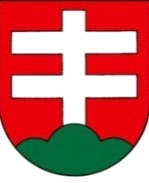 